GMS: Module R1: Talking, Reading, and Writing in Science       November 10, 2016				Approaching Complex Text, Part IAgendaOPENING ACTIVITIESTEXT PREPARATION: Well Begun is Half DoneREADING STRATEGIESCHECKS FOR STUDENT UNDERSTANDINGLESSON STUDY/DEMO LESSONSPLAN NOVEMBER 22All workshop materials can be found at the following website: http://mattersofeducation.org/workshop_materials/guilmette/Password: lawrence OPENING ACTIVITIESIntroductions--Show Us Your Text      B. Complex Texts TS: Compass Points, Color-Symbol-Image, 3-2-1 Participants will work individually and then share out full group to identify what they see as the salient aspects of Complex TextsDescription of Strategy:Color-Symbol-ImageChoose a color that you think best represents the essence of that idea person, event, whateverCreate a symbol that you think best represents the essence of that idea, person, event, whateverSketch an image that you think best captures the essence of that idea person, event, whateverStudents also have to explain their choices—think-pair-shareAlternative: 3-2-13 words2 questions1 metaphor/simile/analogy Alternative: Compass PointsPost headings around the room--Excitement, Worry, Needs, SupportsHave teachers fill out to generate conversation around the topicC. Delivering a Curriculum with Fidelity: TS: Turn and TalkD. Key Steps to Approaching a Complex Text(and the value of cooperative learning)Text SelectionPreparing the TextReading the Text: Strategies, strategies everywhere Assessing Understanding through Active EngagementII. ANALYZING COMPLEX TEXT: Step #1: BEFORE THE FIRST WORDPossible OptionsBackground information--on the topic or proceduresLanguage support--references to other scientific principles, topicsPre-teaching vocabulary: Tier 2 and 3 wordsStudy Guides/Chapter QuestionsAdding Text FeaturesAltering the text Using visuals: SEE-THINK-JUSTIFY-WONDER images students will encounter in the readinMeta Questions: Are there any changes to the text that are off limits?How much do you do??     How much should you provide for them?How often?B. Unpack some of thisThe World INSIDE the Text/The World OUTSIDE the Text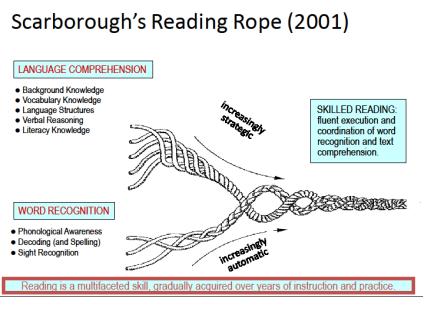 C. MODEL/PRACTICE Before The First WordRound 1: Article #1 in Supporting Materials PacketPre-Teach VocabularyAdd Text FeaturesRound 2: Preview Visual ImagesTS: See-Think-Justify-WonderWhat do you See?What do you think is going On?Justify your answers—why do you think/say that? Show me in the text.What does it make you Wonder?	Round 3: Practice on Your Know Atom TextIII. ANALYZING COMPLEX TEXT, Step #2: Reading the TextBig Questionswhich strategy for which textwhich strategy for which kidsboth informed by: what is your goal for the students (acknowledging this answer may vary among your students)B. Strategies (just a sampling):Say-Mean-Matter (a/k/a What? So What? Now What?)Close ReadingPartner ReadingThink-AloudsThe Final WordJigsawChalk TalkC. MODEL/PRACTICEDB will model two reading strategies for the group using Article #1Practice on Know-Atom Text or Article #2IV. ANALYZING COMPLEX TEXT, Step #3: Checks for UnderstandingThe importance of formative assessmentA few favorite strategies (and all involve questioning which is a good foundation for Socratic Seminar)       Numbered heads together        Reciprocal Teaching       Chalk Talk       Fishbowl  C. Model/PracticeDB will model two strategies for the group using Article #1Practice on Know-Atom Text or Article #2V. Lesson study for November 22Proposal: 4 90 minute slots (1 per grade)Breakdown:15 minutes prior to discuss what to look for/lesson goal45 minutes for class (with observation template)30 minute debrief	    3. Option to have DB demo or have us coteach   B. Today create the 45 minute lesson    C. Observation form-: WHAT ARE WE LOOKING FOR?-	Target	Text 	TaskVI: EXIT TICKETRED LIGHT: Something that stopped me from learning todayYELLOW LIGHT: A question I had todayGREEN LIGHT: Something I learned today…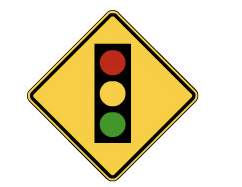 